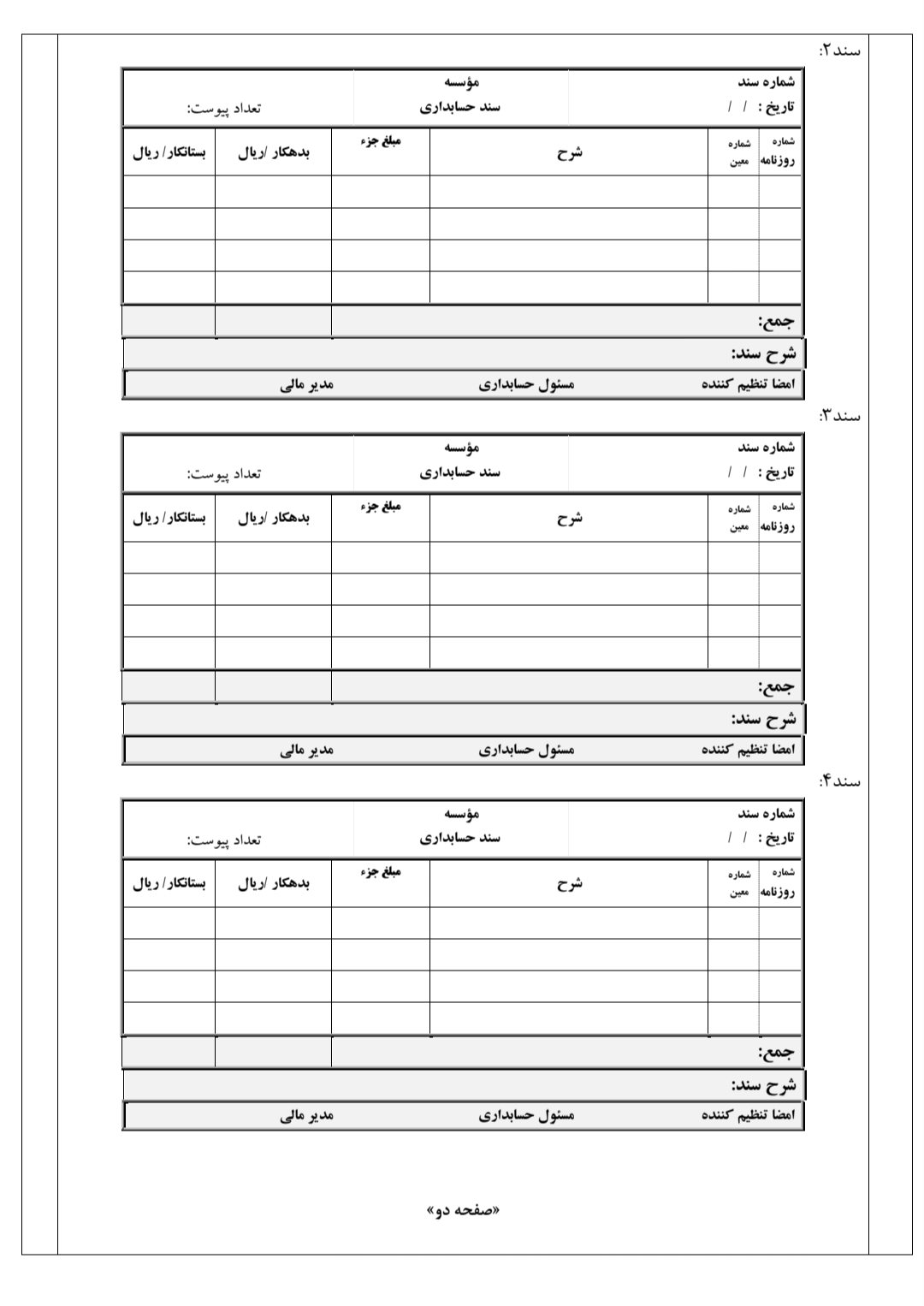 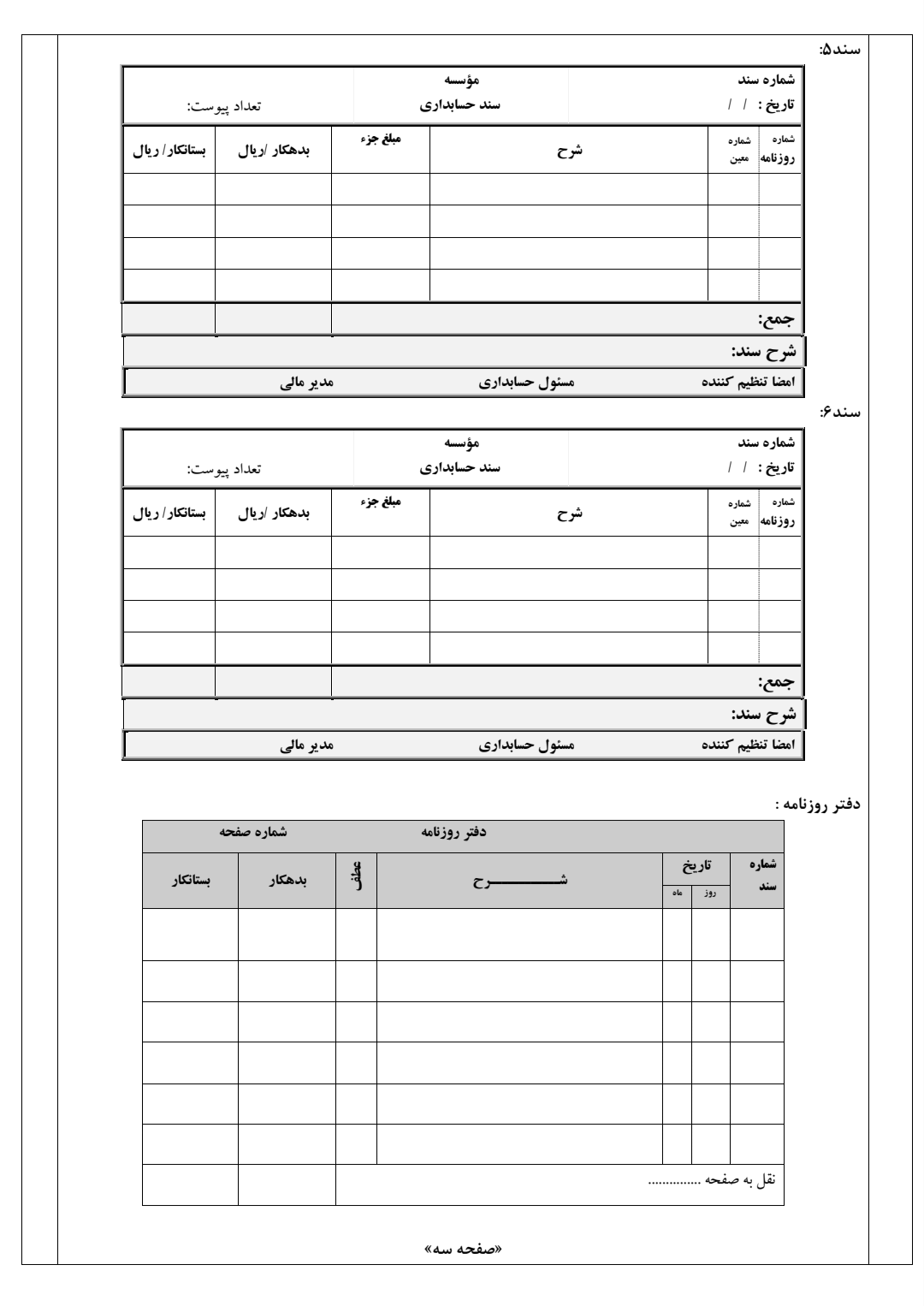 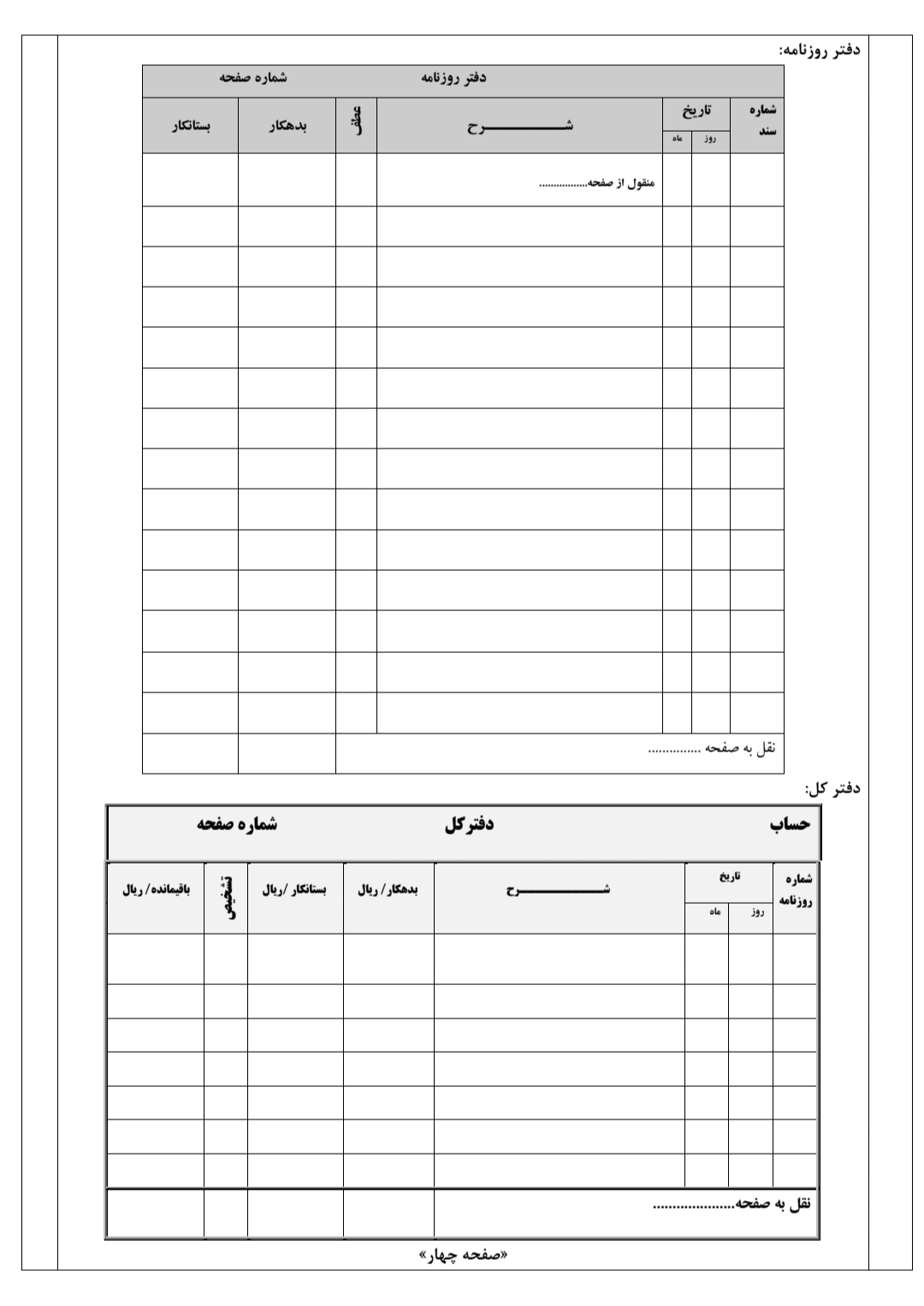 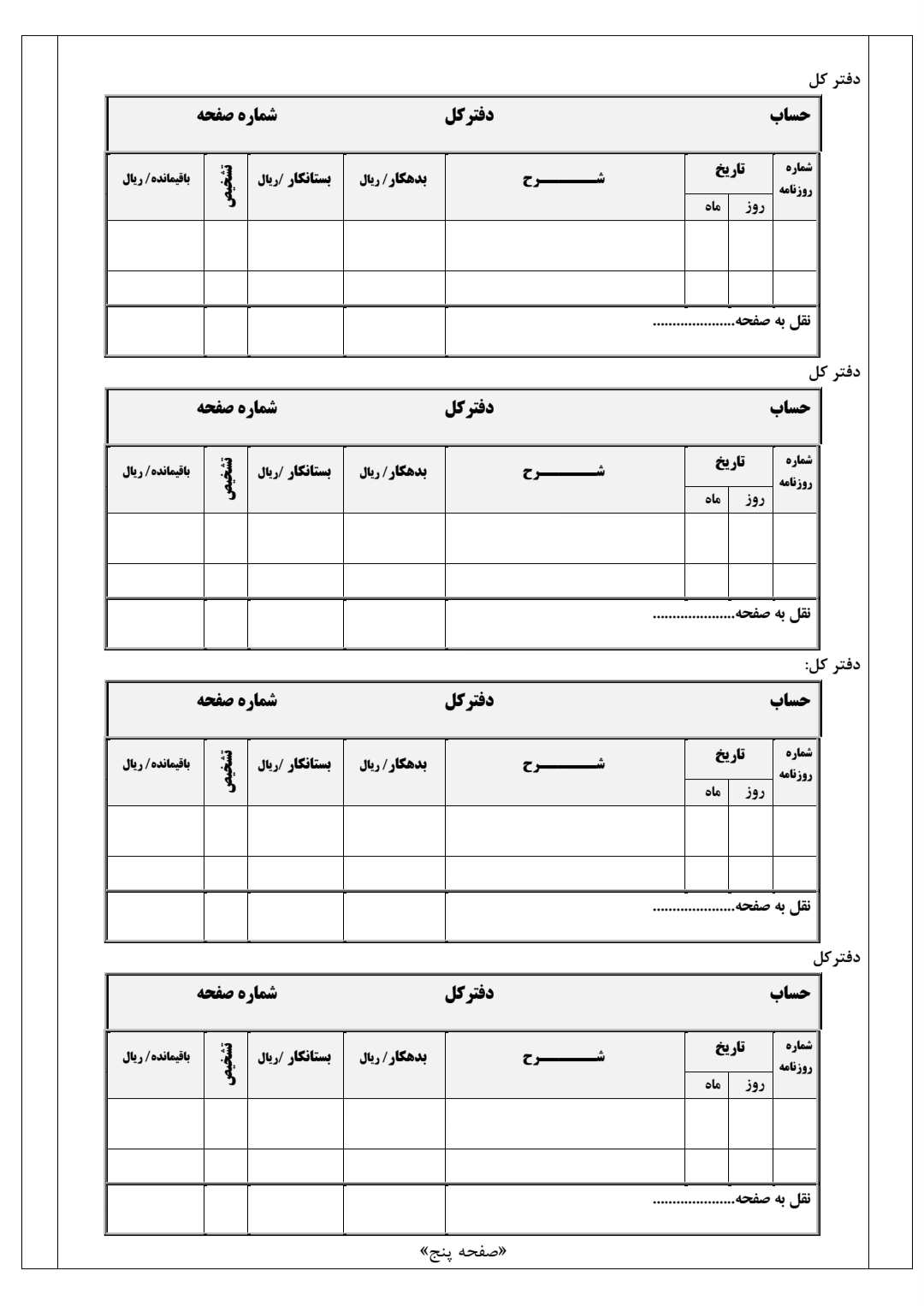 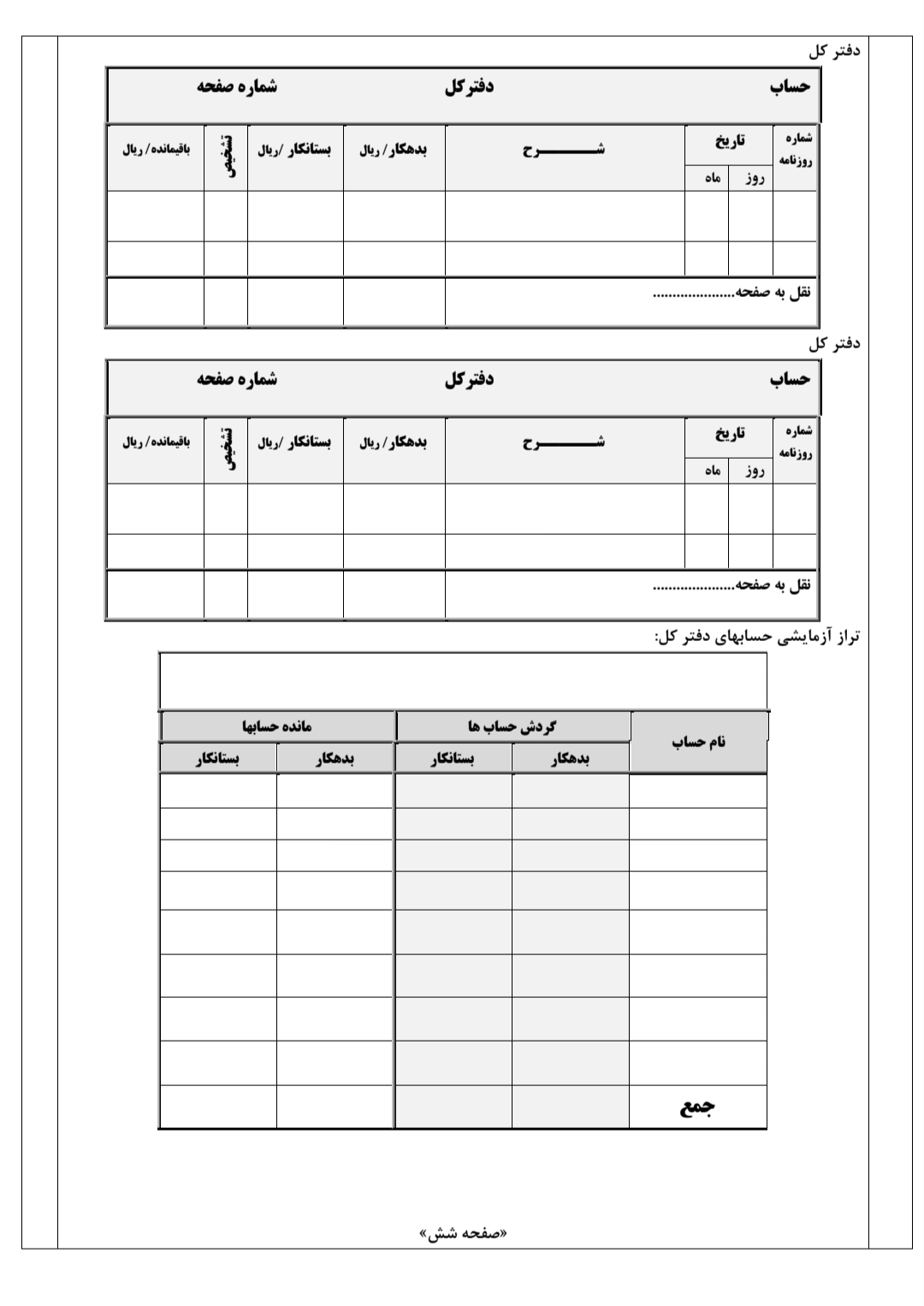 آزمون درس وجوه نقد و تحریر دفاتر قانونی                                      به نام خدا                                    تاریخ امتحان: 8/9/1400نام ونام خانوادگی:                                                          هنرستان فنی وحرفه ای تلاش                       مدت آزمون : 100 دقیقه پودمان سوم                                                                                                                                         هنر آموز : میرزاپورآزمون درس وجوه نقد و تحریر دفاتر قانونی                                      به نام خدا                                    تاریخ امتحان: 8/9/1400نام ونام خانوادگی:                                                          هنرستان فنی وحرفه ای تلاش                       مدت آزمون : 100 دقیقه پودمان سوم                                                                                                                                         هنر آموز : میرزاپورآزمون درس وجوه نقد و تحریر دفاتر قانونی                                      به نام خدا                                    تاریخ امتحان: 8/9/1400نام ونام خانوادگی:                                                          هنرستان فنی وحرفه ای تلاش                       مدت آزمون : 100 دقیقه پودمان سوم                                                                                                                                         هنر آموز : میرزاپوردفاتر قانونی (رسمی) حسابداری را نام برده  و یک مورد را توضیح دهید.1اسناد و مدارک مثبته را تعریف کنید؟2دفتر معین  از روی ...................... تنظیم می گرددو سند حسابداری از روی ...............................تنظیم میگردد.3رویدادهای مالی موسسه خدماتی ستاره در سال 1398 به شرح زیر است.5/7- افتتاح حساب نزد بانک تجارت با شماره جاری 42510 و واریز مبلغ 000/500/18 ریال به عنوان سرمایه گذاری اولیه .12/7- خرید ملزومات به ارزش 000/400/1 ریال و پرداخت وجه آن از حساب جاری موسسه.18/7- خرید ساختمان به ارزش 000/400/7ریال  که 000/400/2 ریال از حسابجاری پرداخت و بابت مابقی سفته ای 4 ماهه صادر شد.20/8- پرداخت 000/250 ریال بابت قبض تلفن موسسه از حساب جاری موسسه 25/8- دریافت 000/780 ریال بابت انجام خدمات و واریز به حساب جاری موسسه .30/8- فروش 25% ملزومات و واریز وجه آن به حساب جاری موسسه .مطلوبست : ثبت رویدادهای فوق در اسناد حسابداری _ نقل به دفتر روزنامه  _ تنظیم دفاتر کل   _  تنظیم تراز ازمایشی 4 ستونی به تاریخ 30/8/ 13984